PROGRAMA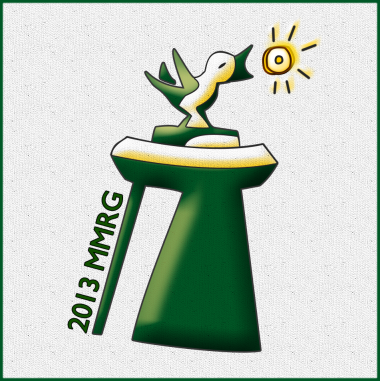 Balandžio 12 d. (penktadienis)8.00–9.00  	Dalyvių registracija8.30–9.00	Vertinimo komisijos susitikimas su mokytojais (207 kab.)9.00–9.15	Konkurso atidarymas gimnazijos aktų salėje9.15–10.45	5–8 klasių skaitovų pasirodymai10.45–11.00	Pertrauka 	11.00–13.00	9–12 klasių skaitovų pasirodymai13.00–14.00	Pietūs gimnazijos valgykloje	13.00–14.00	Kompozicijų dalyvių registracija (vėliau atvykusių)14.00–14.20       Klaipėdos universiteto Menų fakulteto studentų kompozicija.	G. Grajauskas „Lietuva“14.30–17.00	Kompozicijų pasirodymai17.00–18.00	Vakarienė gimnazijos valgykloje18.30–19.30       Klaipėdos jaunimo teatro spektaklis „Batai“, režisierius Valentinas Masalskis                             (Mažeikių r. savivaldybės Kultūros centro didžiojoje salėje, Naftininkų g. 11) 19.30–20.30	Susitikimas su aktoriumi, režisieriumi Valentinu Masalskiu (Mažeikių r. savivaldybės Kultūros centro didžiojoje salėje)20.30–21.00       Apgyvendinimas „Palmos“ viešbutyje (Respublikos g. 27)Balandžio 13 d. (šeštadienis)9.00–9.45	Pusryčiai „Palmos“ viešbutyje (Respublikos g. 27)9.45–10.00	Pasiruošimas seminarui ir pratyboms10.00–11.30	Seminaras mokytojams „Mokinių meninio skaitymo konkurso vertinimo kriterijų taikymas“ (lektorė doc. dr. Danutė Vaigauskaitė) (2a., 207 kab.)10.00–11.45	Balso lavinimo pratybos 5–12 klasių konkurso dalyviams (3 a. fojė) (veda KU                     scenos kalbos dėstytoja Erika Mažulienė)11.45–12.00	Pertrauka 	12.00–12.30	Rezultatų paskelbimas, apdovanojimai gimnazijos aktų salėje13.00–14.00	Pietūs gimnazijos valgyklojeVertinimo komisijaPirmininkė – Klaipėdos universiteto Menų fakulteto Režisūros katedros vedėja, scenos kalbos pedagogė, doc., humanitarinių mokslų dr. Danutė Vaigauskaitė.Nariai:Vilniaus universiteto Lietuvių literatūros katedros docentas, rašytojas dr. Regimantas Tamošaitis;Vilniaus universiteto Lietuvių literatūros katedros docentas, literatūrologas, Tarptautinės vaikų knygų tarybos Lietuvos skyriaus pirmininkas dr. Kęstutis Urba;Poetas, dramaturgas, eseistas, prozininkas Gintaras Grajauskas;Mažeikių Merkelio Račkausko gimnazijos lietuvių kalbos ir literatūros mokytojas ekspertas, teatro mokytojas metodininkas Martynas Januška. 